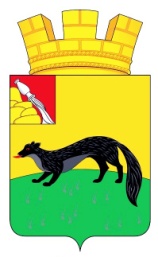 АДМИНИСТРАЦИЯ ГОРОДСКОГО ПОСЕЛЕНИЯ – ГОРОД БОГУЧАРБОГУЧАРСКОГО МУНИЦИПАЛЬНОГО РАЙОНАВОРОНЕЖСКОЙ ОБЛАСТИ ПОСТАНОВЛЕНИЕ от «28» декабря  2020 года  № 301 		                                             г. БогучарОб утверждении порядка использования зарезервированныхсредств, подлежащих распределению в связи с особенностями исполнения бюджета городского поселения – город Богучар на 2021 годВ соответствии со статьей 217 Бюджетного кодекса Российской Федерации, подпункта 5 пункта 5 статьи 7 решения Совета народных депутатов  городского поселения – город Богучар Богучарского муниципального района Воронежской области от 25.12.2020  №   «О бюджете городского поселения – город Богучар Богучарского муниципального района Воронежской области на 2021 год и на плановый период 2022 и 2023 годов», администрация городского поселения – город Богучар постановляет:Утвердить прилагаемый порядок использования зарезервированных средств, подлежащих распределению в связи с особенностями исполнения бюджета городского поселения – город Богучар на 2021 год.Данное постановление вступает в силу с 01.01.2021 года.Контроль за исполнением настоящего постановления оставляю за собой.Глава  администрации городскогопоселения – город Богучар                                                      И.М. Нежельский                                                                                                                                                                    Утвержден                                                                   постановлением администрации                                                                      городского поселения – город Богучар                                                                              от  28. 12. 2020 года   № 301Порядокиспользования зарезервированных средств, подлежащих распределению в связи с особенностями исполнения бюджетагородского поселения – город Богучар, на 2021 год.1. Настоящий Порядок определяет основания и условия распределения зарезервированных средств в связи с особенностями исполнения бюджета городского поселения – город Богучар на 2021 год.2. Средства, зарезервированные в соответствие с подпунктом 5    пункта 5  статьи 7  решения Совета народных депутатов городского поселения – город Богучар Богучарского муниципального района Воронежской области от 25.12.2020 № «О бюджете городского поселения – город Богучар Богучарского муниципального района Воронежской области на 2021 год и на плановый период 2022 и 2023 годов», могут расходоваться на следующие цели:- на оплату труда с начислениями работникам учреждений, финансируемых из бюджета городского поселения – город Богучар;- на оплату  коммунальных услуг учреждениям, финансируемым из  бюджета городского поселения – город Богучар;- на проведение непредвиденных неотложных работ по строительству объектов муниципальной собственности, реконструкции или ремонту объектов социально-культурного назначения;	Cv-j?         -на проведение  социально-культурных, праздничных и юбилейных мероприятий;	- на проведение  встреч, выставок, ярмарок и других  мероприятий общегосударственного, районного  и городского значения, а также участие в общероссийских и международных культурных и спортивных мероприятиях (конференциях, съездах, симпозиумах, ассамблеях, соревнованиях, олимпиадах); -  на выплаты разовых премий работникам учреждений, финансируемых из  бюджета городского поселения – город Богучар;       - на проведение  мероприятий по внеплановой ликвидации организаций, финансируемых из  бюджета городского поселения – город Богучар;      - на мероприятия, связанные с предупреждением возникновения чрезвычайных ситуаций и смягчением возможных последствий стихийных бедствий, в том числе:а) на проведение мероприятий в период прохождения весеннего половодья, пожароопасного сезона и аномально низких температур, а также приобретение для этих целей аварийных запасов оборудования и материальных ресурсов;б)	на проведение медицинских, санитарно-гигиенических и противоэпидемиологических мероприятий, а также приобретение для этих целей медицинского имущества, оборудования и медицинских средств индивидуальной защиты.        - на мероприятия, связанные с ликвидацией последствий чрезвычайных ситуаций и стихийных бедствий, в том числе:а)	на проведение аварийно-спасательных работ;б)	на проведение неотложных аварийно-восстановительных работ на объектах жилищно-коммунального хозяйства, социальной сферы, находящихся в собственности администрации городского поселения – город Богучар и пострадавших в результате чрезвычайной ситуации, включая разработку проектно-сметной документации на восстановительные работы;в)	на организацию и проведение мероприятий по эвакуации населения из зоны чрезвычайной ситуации.- на проведение в соответствии с решениями главы администрации городского поселения – город Богучар  социально-значимых и других мероприятий, относящихся к полномочиям органов местного самоуправления городского поселения – город Богучар, на которые средства в районном  и местных бюджетах на текущий финансовый год не предусмотрены;- на решение других вопросов местного значения предусмотренных  Федеральным законом от 06.10.2003  №131-ФЗ «Об общих принципах организации местного самоуправления в Российской Федерации».2. Основанием для распределения зарезервированных средств между главными распорядителями бюджетных средств является потребность в увеличении бюджетных средств, сверх утвержденных решением о бюджете лимитов, без внесения изменений в решение Совета народных депутатов городского поселения – город Богучар Богучарского муниципального района о бюджете.3. Зарезервированные средства направляются на цели, указанные в пункте 2 настоящего Порядка, после согласования с главой администрации городского поселения – город Богучар, по форме, согласно Приложению 1 к настоящему Порядку.         4. На основании  пункта 3 настоящего Порядка старший инспектор- экономист администрации городского поселения – город Богучар  готовит проект распоряжения администрации городского поселения – город Богучар о выделении бюджетных ассигнований главным распорядителям, распорядителям бюджетных средств  за счет  зарезервированных средств, подлежащих распределению  в связи с особенностями исполнения бюджета.5. Главные распорядители бюджетных средств, которым были выделены  бюджетные ассигнования из зарезервированных средств, должны предоставлять ежеквартально отчет об использовании данных средств в  администрацию городского поселения – город Богучар по форме согласно приложению 2 к настоящему Порядку.                                                                   Приложение 1                                                                 к Порядку использования                                                                  зарезервированных средств,                                                                  подлежащих распределению в связи                                                                  с особенностями исполнения бюджета                                                                  городского поселения – город Богучар,                                                                                   на 2021 годРаспределение  зарезервированных средств, подлежащихраспределению  в связи с особенностями исполнения бюджетагородского поселения – город  Богучар, на 2021 год                                                        Приложение 2                                                                 к Порядку использования                                                                  зарезервированных средств,                                                                  подлежащих распределению в связи                                                                  с особенностями исполнения бюджета                                                                  городского поселения – город Богучар,                                                                 на 2021 годОтчет об использовании зарезервированных средств, связанных  с особенностями исполнения бюджетагородского поселения – город Богучар, на ______202__ год                                                                                                            рублей                                                                                                                                           ГРБСЦель первоочередных расходовСуммаДокумент основаниеЦели расходо-ваниясредствСумма выделенных средствСумма использованных средствКБКНаименование дата, номер документов, подтверждающих использование средствОстаток неисполь-зован-ных средствПримечание               <*>12345678